Delegate FeesPrivate SectorDelegate DetailsKey Contact Details	Invoice DetailsMethod of Payment I will pay €/£       by credit card. Please contact me to obtain the necessary details
 Please invoice my organisation for €/£       
 I enclose a cheque for €/£      payable to Public Policy Exchange LtdConfirmationI/We agree to notify you of all cancellations and changes in writing no less than 30 days prior to the date of the event. I/We further agree to pay €120/£100 administration charge per place on cancellation. If cancellation is received less than 30 days prior to the date of the conference then the full fee is payable; however, a substitute may be sent.PLEASE EMAIL BACK TO bookings@publicpolicyexchange.co.uk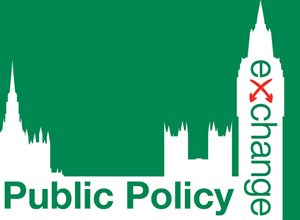 Cultural and Creative Industries in Europe
Maximising the Contribution of Culture towards Social and Economic Development21st March 2017National Governmental Organisations,Executive AgenciesLocal and Regional Authorities, Universities and Colleges, Trade Unions, Think TanksNGO & Not-for-Profit organizations1 Place€395 / £345 per delegate€345 / £295 per delegate€295 / £250 per delegate2+ Places€345 / £295 per delegate€310 / £265 per delegate€255 / £220 per delegateDelegate NamePositionEmail Address1.      2.      3.      Name:		     
Organisation:	     
Department:	     
Address:	     
Telephone:	     
Email:		     	Invoice details are the same as Key Contact DetailsName:		     
Organisation:	     
Department:	     
Address:	     
Telephone:	     
Email:		     Purchase Order No. (if applicable):      Signed:Date: